ПредпринимательствоМалый бизнес является важной частью не только экономики, но играет значительную социальную роль.В 2020 году субъектам малого и среднего предпринимательства оказана поддержка:Финансовая:- федеральной налоговой службой - 263 субъектам МСП на общую сумму 15 831 тыс. руб.;- министерством экономического развития и инвестиций Пермского края – 1 субъекту МСП на сумму 1 000,0 тыс. руб.;- администрацией Верещагинского городского округа - 3 субъектам МСП на общую сумму 416,1 тыс. руб.2. Образовательная:- АО «Федеральная корпорация по развитию малого и среднего предпринимательства» - 3 субъектам МСП;- НКО «Пермский фонд развития предпринимательства» - 46 субъектам МСП.3. Консультационная:-администрация Верещагинского городского округа Пермского края -    5 субъектам МСП (организация участия в выставочно - ярмарочных и иных мероприятиях);- НКО «Пермский фонд развития предпринимательства» - 69 субъектам МСП (правовые и финансовые консультации).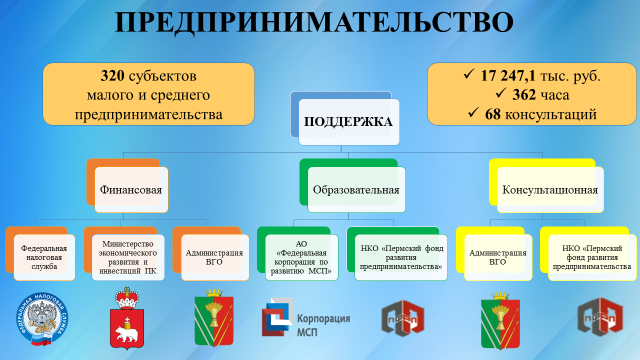 